АКЦИЯ «ЗАЩИТИМ ДЕТСТВО»Комиссия по делам несовершеннолетних и защиты их прав при администрации Килемарского муниципального района сообщает, что в период с 01 июня по 01 июля 2018 года на территории Килемарского муниципального района проводится Акция «Защитим детство». В рамках реализации мероприятий государственной программы Республики Марий Эл «Профилактика правонарушений на территории Республики Марий Эл на 2017 - 2020 годы», утвержденной постановлением Правительства Республики Марий Эл от 22 февраля 2017 года № 84. Целью акции является совершенствование деятельности в сфере охраны и защиты прав и законных интересов детского населения, пропаганда ответственного родительства, профилактика жестокого обращения и насилия в отношении детей.О фактах детского неблагополучия можно сообщить по следующим телефонам:2-12-75 – Отдел полиции №8 МО МВД России «Медведевский»;2-16-31- Отдел опеки и попечительства МУ «Отдел образования и молодежи администрации Килемарского муниципального района»;2-12-65 - ГБУ РМЭ «Комплексный центр социального обслуживания населения в Килемарском районе»;2-13-35 - Комиссия по делам несовершеннолетних и защите их прав при администрации Килемарского муниципального района;2-11-70 - Прокуратура Килемарского района. 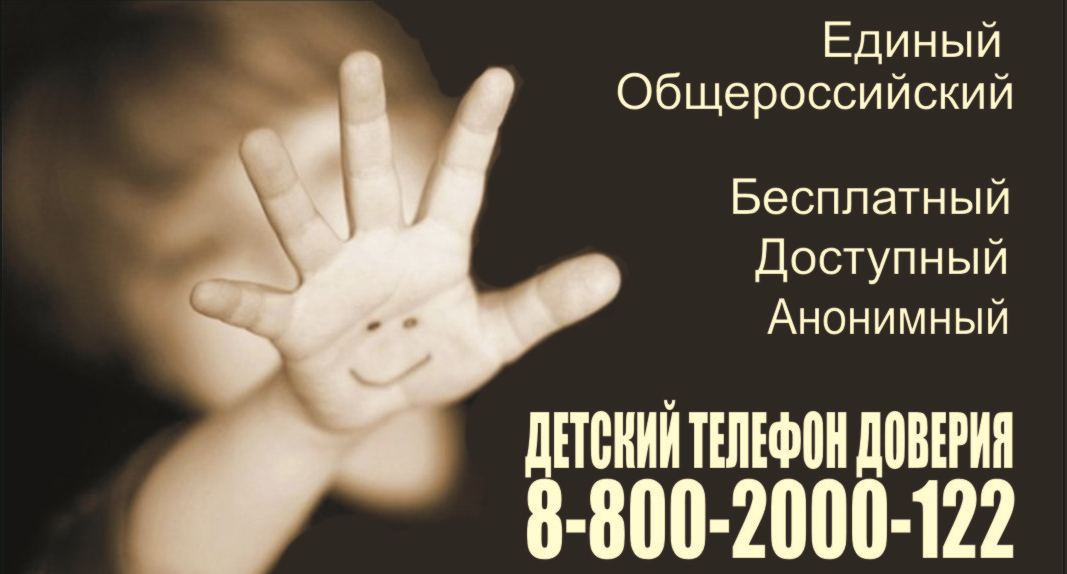 